Code Book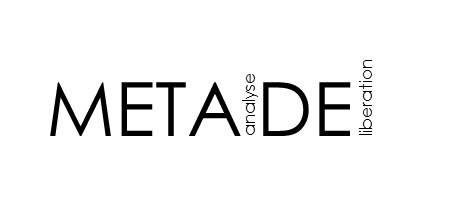 Abbreviations:Glossar:Graph: Explaining the usage of the terms procedure, format, caseContent:General Information (independent variable)procedure and casestudyContext variables (independent variable)municipality_contextprocedure_context (incl. goals of procedure)Stakeholders/Actors (independent variable)Case design (independent variable)goals of casedesign of case (more specific)Results (dependent variable)micro-levelmeso-levelmacro-level1. General Information2. Context variablesStandard sources of all context variables: Statistical offices of the Länder or wegweiser-kommune.de3. Stakeholders/Actors4. Case design 5. Resultsnom.Nominal scale (categorical data)Nominal scale (categorical data)ord.Ordinal scale (rank order)Ordinal scale (rank order)interv.Interval scale (equidistant points between each of the scale elements)Interval scale (equidistant points between each of the scale elements)ratioRatio scale (equidistant points between each of the scale elements + true zero point)Ratio scale (equidistant points between each of the scale elements + true zero point)bin.Binary variableBinary variableHierarchy of variablesHierarchy of variablesHierarchy of variablesNo asteriskConceptually less important Conceptually less important *Conceptually important Conceptually important Validation of author’s impressionValidation of author’s impressionValidation of author’s impressioninsufficient evidenceinsufficient evidenceImpressions of case studies’ authors rely on insufficient information: without providing a clear data-driven justification.informed guessinformed guessImpressions of case studies’ authors rely on sufficient information to make an informed guess.comprehensive, reliablecomprehensive, reliableImpressions of case studies’ authors rely on sufficient, comprehensive and detailed information: providing a clear data-driven justification.CaseIn our research project a case is defined as a dialogue-oriented participation format within a Participatory Budgeting (PB) and Local Agenda 21 (LA 21) procedure. We are only interested in dialogue-oriented formats. PB and LA 21 procedures in one municipality often consist of several cases.ExpertsExperts (equal to interviewees) are involved citizens, politicians, providers of external support (e.g. moderator), civil society representatives, administrative staff as well as scientific scholars.FormatEach Participatory Budgeting and Local Agenda 21 procedure consists of a variety of participation formats, e.g. citizen fora, online platforms, public meetings with citizen, surveys. In the literature these formats are labeled with a variety of different terms, e.g. participatory channels, tools, processes.Local Agenda 21At the Rio Earth Summit in 1992, Agenda 21 was promoted as the global action program for sustainable development. The purpose of Local Agenda 21 (LA 21) procedures is to encourage local authorities promoting more environmentally, socially and economically sustainable communities together with local civil society and business actors. A variety of participatory formats (see below) has been applied. Local Agenda 21 procedures have no decision-making authority, but can offer advice to the representative bodies, which have the final say.Participatory BudgetingParticipatory Budgeting (PB) was invented in Porto Alegre, Brazil, and spread all over the globe. The purpose is to enable citizens to participate in the debate about how to allocate parts of municipal budget. A variety of participatory formats has been applied. In Germany, Participatory Budgeting procedures have no decision-making authority, but can offer advice to the representative bodies, which have the final say.ProcedureIn our codebook a procedure is a Local Agenda 21 and a Participatory Budgeting procedure taking place in a German municipality at a particular period of time, e.g. Participatory Budgeting in Frankfurt 2011-2013.Variable nameScaleVariable explanationVariable values1IDNRnom.Identification number1, 2, 3, …2ID_caseIdentification of case: unique case name (municipal name _case description)text area3ID_codernom.Identification of coder: coder’s initials1: MB2: PH3: NJ4: n.n.4date_codingdateDate of completion of codingdd_mm_yyyyprocedure and caseprocedure and caseprocedure and caseprocedure and caseprocedure and case5procedurenom.Type of participatory procedure 1: Participatory Budgeting2: Local Agenda 216*decision_councilbin.City council decision(to conduct PB/LA-21)0: no1: yes98: no information available7decision_council_ddateYear of city council decision (to conduct PB/LA-21)yyyy99: not applicable8procedure_formatDescription of formats applied in proceduretext area9procedure_formats_1bin.Formats applied in procedure:  information: face- to-face meetings0: no1: yes10procedure_formats_2bin.Formats applied in procedure: information: online 0: no1: yes11procedure_formats_3bin.Formats applied in procedure: information: other (flyer, advertisement, etc.)0: no1: yes12procedure_formats_4bin.Formats applied in PB: proposal making: face-to-face without dialog0: no1: yes13procedure_formats_5bin.Formats applied in PB: proposal making: face-to-face with dialog0: no1: yes14procedure_formats_6bin.Formats applied in PB: proposal making: online without dialog0: no1: yes15procedure_formats_7bin.Formats applied in PB: proposal making: online with dialog0: no1: yes16procedure_formats_8bin.Formats applied in PB: proposal making: other (mail, phone, etc.)0: no1: yes17procedure_formats_9bin.Formats applied in PB:  prioritization of proposals: offline voting without dialog0: no1: yes18procedure_formats_10bin.Formats applied in PB:  prioritization of proposals: offline with dialog0: no1: yes19procedure_formats_11bin.Formats applied in PB: prioritization of proposals: online voting without dialog0: no1: yes20procedure_formats_12bin.Formats applied PB: prioritization of proposals: online voting with dialog0: no1: yes21procedure_formats_13bin.Formats applied in PB: prioritization of proposals: other (opinion poll, etc.) 0: no1: yes22procedure_formats_14bin.Formats applied in LA 21: discussion of working groups on specific topics (“Arbeitskreis”)0: no1: yes23procedure_formats_15bin.Formats applied in LA 21: discussion in open space groups (so called Forum)0: no1: yes24procedure_formats_16bin.Formats applied in LA 21: dialog-oriented decision-making on own projects0: no1: yes25procedure_formats_17bin.Formats applied in procedure: Accountability meeting (“Abschlussveranstaltung m. Verwaltung”)0: no1: yes26procedure_formats_18bin.Formats applied in procedure: surveys 0: no1: yes27procedure_formats_19bin.Formats applied in procedure: advisory board/s (“Beirat”, “Redaktionsgruppe”, “Lenkungs-gremium”, “Projektgruppe”, “Koordinationskreis”)0: no1: yes28procedure_formats_20bin.Formats applied in procedure: structural, standardized meetings (future conference, future workshop, consensus conference, world café)0: no1: yes29procedure_formats_21Other formats applied in proceduretext30casenom.Case description (object of inquiry/research)text area1: proposal making: face-to-face with dialog2: proposal making: online with dialog3: prioritization of proposals: offline with dialog4: prioritization of proposals: online voting with dialog5: discussion of working groups on specific topics (“Arbeitskreis”)6: discussion in open space groups (so called Forum)7: dialog-oriented decision-making on own projects8: structural, standardized meetings (future conference, future workshop, consensus conference, world café)31procedure _startdateProcedure start dateyyyy32procedure _enddateProcedure end date (estimated)yyyy97: still ongoing at end of  study33*procedure_ institutbin.Degree of procedure institutionalization as planned0: nonrecurring1: continuing34case_startdateCase start datedd_mm_yyyy35case_enddateCase end date (estimated)dd_mm_yyyy36case_institutbin.Degree of case institutionalization as planned0: nonrecurring1: continuing37*procedure _initiatorOrganization or group initiating the procedure PB/LA-21 (governmental or non-state actor(s)): name + function (as detailed as possible)text area38procedure _organiserOrganization or group organizing the procedure PB/LA-21 (governmental or non-state actor(s)): name + function (as detailed as possible)text areastudystudystudystudystudy39source_titleBibliographic citation: title text area40source_publisherBibliographic citation: publisher/editortext area41source_URLBibliographic citation: internet URL with access datetext area99: not applicable42source_typenom.Type of source 1: peer-reviewed publication 2: scholarly publication3: scientific evaluation4: publication by public participation professionals (e.g. ZEBRALOG)5: conference paper6: administration report7: dissertation8: diplom/master thesis (etc.) 9: other … named43authorAuthor/s of studyname/stext area44author_typenom.Background of author/s1: scientist2: professional services staff3: administrative staff4: participant
5: studentIf other, name it (also authors with multiple backgrounds).45date_publicationdateDate of publicationdd_mm_yyyy46methodnom.Method of study1: qualitativ2: quantitativ 
3: mixed47scientific_valueord.Coder’s impression of scientific value of studyDescription of case available?Source of data mentioned?Data reliable and valid?Methods of analysis mentioned?Methods of analysis reliable and valid?Results ‘reasonable’ (or rather ad hoc hypothesis)?0: limited (1 or 2 indicator(s) are/is mentioned)1: (3 indicators are mentioned)2: (4 indicators are mentioned)3: (5 indicators are mentioned )4: excellent (all 6 indicators are mentioned) 48contact_personperson(s) to contact for interviewing etc.text area49source_other_studTo gain more data: Which other study is used?text area96: no other source50source_other_URLTo gain more data: Which website (for PB or LA 21) is used?text area96: no other source51source_other_expTo gain more data: Which experts were interviewed?text area96: no other source52source_otherTo gain more data: Which other source is used?text area96: no other sourceVariable nameScaleVariable explanationVariable valuesmunicipality_contextmunicipality_contextmunicipality_contextmunicipality_contextmunicipality_context53federal_statenom.Name of the federal state in which the procedure (PB or LA 21) took place.1: Baden-Württemberg2: Bavaria3: Berlin4: Brandenburg5: Bremen6: Hamburg7: Hesse8: Lower Saxony9: Mecklenburg-West Pomerania10: North Rhine-Westphalia 11: Rhineland-Palatinate12: Saarland13: Saxony14: Saxony-Anhalt15: Schleswig-Holstein16: Thuringia55loc_constitutionnom.Local constitution of federal state (see list).1: Süddeutsche Ratsverfassung_12: Süddeutsche Ratsverfassung_23: Süddeutsche Ratsverfassung_34: Süddeutsche Ratsverfassung_45: Süddeutsche Ratsverfassung_56: Süddeutsche Ratsverfassung_67: Magistratsverfassung99: not applicable56municipal_nameName of the municipal / city / district in which the procedure (PB or LA 21) took place.text areaNote for coder(s): all following figures refer to the year(s) of caseNote for coder(s): all following figures refer to the year(s) of caseNote for coder(s): all following figures refer to the year(s) of caseNote for coder(s): all following figures refer to the year(s) of caseNote for coder(s): all following figures refer to the year(s) of case57*municipal_sizeratioMunicipal populationfigure58*brutto_productratioMunicipal revenues per capitafigure59*debtsratioMunicipal debts per capitafigure60*budget_fin_procedureratioTotal (financial) budget of procedure (PB or LA 21) (in €)figure 61budget_fin_caseratioTotal (financial) budget of case (in €)figure 62*unemployment_rateratioMunicipal unemployment ratefigure63foreignersratioProportion of foreign citizens in municipal / city / district in which the procedure (PB or LA 21) took place.figure64*“pressure“/NEW: conflict (former variable 81)Author‘s/interviewee’s impression of pressure (financial, fragmentation, migration)text98: no information available65“pressure“_autimpressionord.How valid is author’s impression?0: insufficient evidence1: informed guess2: comprehensive, reliable99: not applicable66university bin.Is there a university or a university of applied science in municipality?0: no1: yes67*vot_turnout_natratioMunicipal voter turnout at last national (Bundestag) electionsfigure68*vot_turnout_regratioMunicipal voter turnout at last regional (Landtag) electionsfigure69*vot_turnout_councilVoter turnout at city council elections since 1990 text70*vot_turnout_mayorVoter turnout at mayor elections since 1990text71*concept_participatorybin.Is there a participatory concept plan/map (position paper) in municipality?0: no1: yes98: no information available72concept_participatory_yearbin.Year of participatory concept plan/map (position paper)yyyy99: not applicable73*staff_specialbin.Is there special staff concerning civic participation in general (not specifically for procedure)? (Referent für Bürgerbeteiligung, Bürgerbeauftragter)0: no1: yes98: no information available74*“number”_dialogue-orientedratioAuthor’s/interviewee’s impression: How many dialogue-oriented procedures before?0: no procedures…4: many procedure98: no information available75“number”_dialogue-oriented_autimpressionord.How valid is author’s impression?0: insufficient evidence1: informed guess2: comprehensive, reliable99: not applicable76*perceived_dialogue-oriented 
ratioAuthor’s/interviewee’s impression: How were dialogue-oriented procedures perceived in citizenry?-2: very negative …+2: very positive98: no information available77perceived_dialogue-oriented_autimpressionord.How valid is author’s impression?0: insufficient evidence1: informed guess2: comprehensive, reliable99: not applicable78*participatory_communesbin.Does municipality belong to civitas or other participatory network? (see list)0: no1: yes79*direct democracy_experienceratioMunicipal experience with direct democracy (see Datenbank lokale direkte Demokratie in Deutschland)figure (until start of case)80*associations_registrratioNumber of all registered associations (see register of associations)if data available:figure83*procedure_ communic_actors
bin.Author’s/interviewee’s impression of communication style between politicians, administration and citizenry (procedure)0: conflictual  …
4: cooperative98: no information available 84procedure_ communic_actors _autimpressionord.How valid is author’s impression?0: insufficient evidence1: informed guess2: comprehensive, reliable99: not applicable85*party_mayornom.Party membership of the mayor1: CDU/CSU2: SPD3: BÜNDNIS 90/DIE GRÜNEN4: FDP5: DIE LINKE6: Freie Wähler7: independent8: other86*party_councilnom.Party with relative majority in council (party with most number of seats)1: CDU/CSU2: SPD3: BÜNDNIS 90/DIE GRÜNEN4: FDP5: DIE LINKE6: Freie Wähler7: other87council_election_lastdateLast council electionyyyy88council_election_CDU/CSUratioLast council elections: Number of seats (CDU/CSU)figure89council_election_SPDratioLast council elections: Number of seats (SPD)figure90council_election_GRÜNENratioLast council elections: Number of seats (DIE GRÜNEN)figure91council_election_FDPratioLast council elections: Number of seats (FDP)figure92council_election_LINKEratioLast council elections: Number of seats (DIE LINKE)figure93council_election_FWratioLast council elections: Number of seats (FREIE WÄHLER)figure94council_election_otherratioLast council elections: Number of seats (other)figure95council_election_nextdateNext council electionyyyy96mayor_election_nextdateNext election of mayoryyyyprocedure_contextprocedure_contextprocedure_contextprocedure_contextprocedure_context97pilotbin.Pilot project (PB or LA-21), particularly supportedname0: no98: no information available98procedure_purpose_intendIntended purpose of procedure by initiators. text 99procedure_purpose_intend_autAuthor’s impression of intended purpose of procedure by initiators.text 100procedure_partici_plratioPlanned number of procedure participantsfigure98: no information available101*procedure_informratioIs there an information phase included in procedure (PB or LA 21)?0: no1: yes 98: no information available102procedure_inform_channelsWhich information channels were used?text99: not applicable103topic_specificbin.To which specific topics is the participatory procedure (PB or LA 21) limited?Name topics0: none98: no information available104*support_federalbin.Is participatory procedure (LA 21) supported (financially, infrastructural) by the federal state?Name support0: no98: no information available105*procedure_staffbin.Is there staff especially for the procedure (PB or LA 21)?0: no1: yes 98: no information available106procedure_nb_staffratioNumber of staff for the procedure (PB or LA 21)figure99: not applicable98: no information available107*procedure_external_supportbin.Procedure (PB or LA 21)  was accompanied by external support (professional services, scientific advice)0: no external support1: external support98: no information available108procedure_external_support_whatHow did the external support accompanied the procedure (PB or LA 21), e.g. software, moderator?text99: not applicable98: no information available109procedure_external_support_detWhich external support accompanied the procedure (PB or LA 21), e.g. Zebralog?text99: not applicable98: no information available110*procedure_transparencyratioPlan for publicly available written documentation about procedure? 0: no plan1: plan98: no information available111*procedure_accountabilityord.Is there a clear plan for accountability?0: no plan for accountability 1: basic information on accountability (without scheduled dates)2: clear plan for accountability (with scheduled dates)98: no information available112procedure _institute_firstdateWhen did the first procedure (PB or LA 21) start?yyyyVariable nameVariable nameScaleScaleVariable explanationVariable explanationVariable valuesVariable valuesBefore start of procedure/Before and at council decision Before start of procedure/Before and at council decision Before start of procedure/Before and at council decision Before start of procedure/Before and at council decision Before start of procedure/Before and at council decision Before start of procedure/Before and at council decision Before start of procedure/Before and at council decision Before start of procedure/Before and at council decision Before start of procedure/Before and at council decision Before start of procedure/Before and at council decision 114114*procedure_support_city council*procedure_support_city councilratioratioAuthor’s/interviewee’s impression of degree of procedure support (engagement for procedure) by city council membersAuthor’s/interviewee’s impression of degree of procedure support (engagement for procedure) by city council members0: no support …4: very strong support 98: no information available0: no support …4: very strong support 98: no information available115115procedure_support_city council _autimpressionprocedure_support_city council _autimpressionord.ord.How valid is author’s impression?How valid is author’s impression?0: insufficient evidence1: informed guess2: comprehensive, reliable99: not applicable0: insufficient evidence1: informed guess2: comprehensive, reliable99: not applicable116116*procedure_support_mayor*procedure_support_mayorratioratioAuthor’s/interviewee’s impression of degree of procedure support by mayorAuthor’s/interviewee’s impression of degree of procedure support by mayor0: no support …4: very strong support 98: no information available0: no support …4: very strong support 98: no information available117117procedure_support_mayor _autimpressionprocedure_support_mayor _autimpressionord.ord.How valid is author’s impression?How valid is author’s impression?0: insufficient evidence1: informed guess2: comprehensive, reliable99: not applicable0: insufficient evidence1: informed guess2: comprehensive, reliable99: not applicable118118*procedure_support_admin*procedure_support_adminratioratioAuthor’s/interviewee’s impression of degree of procedure support by administrationAuthor’s/interviewee’s impression of degree of procedure support by administration0: no support …4: very strong support 98: no information available0: no support …4: very strong support 98: no information available119119procedure_support_admin _autimpressionprocedure_support_admin _autimpressionord.ord.How valid is author’s impression?How valid is author’s impression?0: insufficient evidence1: informed guess2: comprehensive, reliable99: not applicable0: insufficient evidence1: informed guess2: comprehensive, reliable99: not applicable120120*procedure_support_civilsociety_loc*procedure_support_civilsociety_locratioratioAuthor’s /interviewee’s impression of degree of procedure support by local civil society (local associations)Author’s /interviewee’s impression of degree of procedure support by local civil society (local associations)0: no support …4: very strong support 98: no information available0: no support …4: very strong support 98: no information available121121procedure_support_civilsociety_loc _autimpressionprocedure_support_civilsociety_loc _autimpressionord.ord.How valid is author’s impression?How valid is author’s impression?0: insufficient evidence1: informed guess2: comprehensive, reliable99: not applicable0: insufficient evidence1: informed guess2: comprehensive, reliable99: not applicableDuring procedureDuring procedureDuring procedureDuring procedureDuring procedure123*procedure_partici_mayorbin.Did mayor participate in procedure?0: no1: yes98: no information available124*procedure_partici_local politicians_otherbin.Did other local politicians participate in procedure?0: no1: yes98: no information available125*media_reportratioAuthor’s impression: How intensive did media report on procedure? If information on media report is available but unspecific, use code 2.0: no report…4: extensive report98: no information available126media_report_autimpressionord.How valid is author’s impression?0: insufficient evidence1: informed guess2: comprehensive, reliable99: not applicable127*media_report_howratioAuthor’s impression: How did media report on procedure?-2: negative…+2: positive128media_report_how_autimpressionord.How valid is author’s impression?0: insufficient evidence1: informed guess2: comprehensive, reliable99: not applicableVariable nameScaleVariable explanationVariable valuesgoals of casegoals of casegoals of casegoals of casegoals of case129case_purpose_intendIntended purpose of case by initiators.text design of case (more specific)design of case (more specific)design of case (more specific)design of case (more specific)design of case (more specific)132*partici_selectnom.Method of participant recruitment1: open to all/self-selection2: targeted recruitment (e.g. appointed, invited)3: random selection4: stakeholder recruitment5: election If mixed, name all … 133*special_selectbin.Instruments to involve the political inactive (is there a direct addressing of certain groups?)Name instrument
0: no98: no information available134partici_demo_targnom.Targeted participants according to demographics1: general public2: women3: men4: elderly5: youth6: immigrants7: low-income earners8: people with disabilities9: other …98: no information available135partici_targ_citizenbin.Targeted participants according to individuals vs. groups: 
individual citizen0: no1: yes98: no information available136partici_ targ_interestbin.Targeted participants according to individuals vs. groups: 
interests groups0: no1: yes98: no information available138*“ease”_participantsWhich ways to “ease” participation (child care, ticket) were used?text139*moderatorbin.Is involvement of moderator planned? 0: no1: yes 98: no information available140*case_informbin.Is there an information phase within case planned?0: no1: yes 98: no information available141case_inform_channelsWhich information channels were planned?text99: not applicable142tools_delib_online_softwarebin.Only for online participation:
Is there a certain software/web platform (blog, wiki) planned?0: no1: yes 99: not applicable98: no information available143*tools_delib_online_rulesbin.Only for online participation:
Are there any rules concerning the communication process (netiquette) planned?0: no1: yes 99: not applicable98: no information available144*tools_delib_online_controlbin.Only for online participation:
Is control of rules planned?0: no1: yes 99: not applicable98: no information available145*tools_delib_face-to-facebin.Only for face-to-face-participation:
Is there a clear planning within the case design: information, communication, decision finding? 0: no clear planning1: clear planning99: not applicable98: no information available152*case_accountabilityord.Is there a clear plan for accountability?0: no plan for accountability 1: basic information on accountability (without scheduled dates)2: clear plan for accountability (with scheduled dates)98: no information availableVariable nameScaleVariable explanationVariable valuesParticipants/micro-levelParticipants/micro-levelParticipants/micro-levelParticipants/micro-levelParticipants/micro-level153*knowledgeratioAuthor’s/interviewee’s impression whether knowledge of participants improved.0: no improved knowledge…4: substantially improved knowledge98: no information available154knowledge_issue_autimpressionord.How valid is author’s impression?0: insufficient evidence1: informed guess2: comprehensive, reliable99: not applicable157*efficacy_internalratioAuthor’s/interviewee’s impression whether internal efficacy improved. Internal efficacy covers the individual ability (skills, knowledge and interest) to influence political processes.0: no improved internal efficacy…4: substantially improved internal efficacy98: no information available158efficacy_internal_autimpressionord.How valid is author’s impression?0: insufficient evidence1: informed guess2: comprehensive, reliable99: not applicable159*efficacy_externalratioAuthor’s/interviewee’s impression whether external efficacy improved. External efficacy covers the individual perception of impact on political processes.0: no improved external efficacy…4: substantially improved external efficacy98: no information available160efficacy_external_autimpressionord.How valid is author’s impression?0: insufficient evidence1: informed guess2: comprehensive, reliable99: not applicable171*satisfaction_caseratioAuthor’s/interviewee’s impression of participants’ satisfaction with case.0: not satisfied with case…4: really satisfied with case98: no information available172satisfaction_case_autimpressionord.How valid is author’s impression?0: insufficient evidence1: informed guess2: comprehensive, reliable99: not applicableGroup/meso-levelGroup/meso-levelGroup/meso-levelGroup/meso-levelGroup/meso-level174group_interactionAuthor’s impression: Description of group interaction, e.g. good discussion, building of network or trust. text175*delib_quality_implementbin.Are there any rules concerning the communication process (online, face-to-face deliberation) implemented?0: no1: yes 98: no information available176*delib_quality_interactionratioAuthor’s impression of quality of deliberation0: no deliberation…4: very good deliberation98: no information available177delib_quality_interaction _autimpressionord.How valid is author’s impression?0: insufficient evidence1: informed guess2: comprehensive, reliable99: not applicable190*partici_numberratioNumber of participants in caseFigure98: no information available196inclusion_citizenbin.Involved participants: citizen0: no1: yes197inclusion_interestbin.Involved participants: interests groups0: no1: yes199*inclusion_estimat_authorAuthor’s/interviewee’s impression: How inclusive was the case? (estimated)0: not inclusive …
4: inclusive98: no information available200inclusion_estimat_autimpressionord.How valid is author’s impression?0: insufficient evidence1: informed guess2: comprehensive, reliable99: not applicable202*case_partici_mayorbin.Did mayor participate in case?0: no1: yes98: no information available203*case_partici_local politicians_otherbin.Did other local politicians participate in case?0: no1: yes98: no information available205*rule_suggestion_makingRule for suggestion making (consensus, majority) 0: consensus1: majority98: no information availablemacro-level (refers to procedure! Not to case!)macro-level (refers to procedure! Not to case!)macro-level (refers to procedure! Not to case!)macro-level (refers to procedure! Not to case!)macro-level (refers to procedure! Not to case!)206*decision_policymakernom.How did the policymakers react to procedure results?1: policymakers comment on any (top list) proposals 2: policymakers comment on some (top list) proposals 3: policymakers comment whole top list 4: policymakers register the results (without comments)5: policymakers ignore the results98: no information available207*decision_policymaker_accountbin.Is there a documentation of policymaker reactions in accountability report?0: no1: yes 98: no information available99: not applicable208*make_suggestions_autnomAuthor’s impression: Did procedure make suggestions for policy-making? Concrete suggestions or ‘conceptual’ suggestions (Leitbilder/Leitlinien)? 0: no suggestions for policy-making1: concrete suggestions for policy-making2: ‘conceptual’ suggestions for policy-making 3: both, concrete and ‘conceptual’ suggestions for policy-making98: no information available209make_suggestions_autimpressionord.How valid is author’s impression?0: insufficient evidence1: informed guess2: comprehensive, reliable99: not applicable210debate_autratioAuthor’s impression: How intensive was the debate in city council?0: no debate…4: intensive debate 98: no information available211debate_autimpressionord.How valid is author’s impression?0: insufficient evidence1: informed guess2: comprehensive, reliable99: not applicable212*effect_policy_autratioAuthor’s /interviewee’s impression: How strong was the effect on policy-making (output)?0: no effect…4: strong effect 98: no information available213effect_policy_autimpressionord.How valid is author’s impression?0: insufficient evidence1: informed guess2: comprehensive, reliable99: not applicable216*long_responsivity_autbin.Author’s impression: Did procedure have a long-term effect on responsivity? 0: no effects...4:  strong effects98: no information available217long_responsivity_autimpressionord.How valid is author’s impression?0: insufficient evidence1: informed guess2: comprehensive, reliable99: not applicable229*acceptance_figureratioFor PB: How many proposals were accepted (transformed in policies) by policymakers?figure97: still ongoing at end of study 98: no information available99: not applicable230*implementation_figureratioFor PB: How many proposals were implemented?figure97: still ongoing at end of study98: no information available99: not applicable231*acceptance_conceptualbin.For LA 21: Did policymakers accept conceptual suggestions? 0: no
1: yes
97: still ongoing at end of study98: no information available99: not applicable232*implementation_conceptualbin.For LA 21: Were conceptual suggestions implemented? 0: no
1: yes
97: still ongoing at end of study 98: no information available99: not applicable235influence_decision_otherWhich other influence is mentioned?text area236procedure_proceedbin.Did the procedure proceed?0: no1: yes237procedure_new_participatorybin.Did the procedure results implement new or innovative participatory formats?0: no1: yes 98: no information available238procedure_new_participatory_detWhich new or innovative participatory formats were implemented?text99: not applicable252*local_sustainable_developord.Author’s/interviewee’s impression: Local sustainable development 0: no sustainable development1: sustainable development to a certain degree2: sustainable development98: no information available253local_sustainable_develop _autimpressionord.How valid is author’s impression?0: insufficient evidence1: informed guess2: comprehensive, reliable99: not applicable